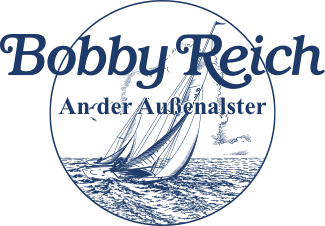 Frühstück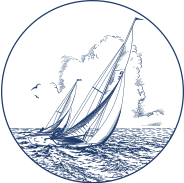 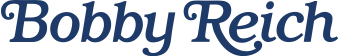 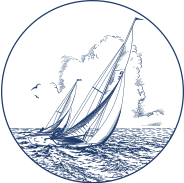 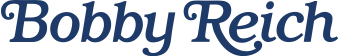 Frisch gepresster Orangensaft	0,2l	4,80 €	0,3l	6,50 €Regatta Frühstück		9,50 €Roastbeef, Katenschinken, Burlander- und Frischkäse,2 Brötchen, Schwarzbrot, Butter, Honig und MarmeladeBobby Reich Frühstück		14,00 €geräucherter Lachs, Büsumer Krabben, Roastbeef, Holsteiner Katenschinken, Burlander- und Frischkäse,Brötchen, Schwarzbrot, kleines RühreiButter, Honig, Marmelade und kleiner OrangensaftSkipper Frühstück		9,50 €1 Croissant, Toast, kleines Rührei, Camembert mit TraubenButter, Marmelade, HonigMarina Frühstück		12,00 €mexikanisches Rührei mit Zwiebeln, Tomaten und Chili auf gebuttertem Schwarzbrot mit Bacon,1 Brötchen, Butter, Frischkäse, Burlander-Käseund kleiner Pink Grapefruit NektarAvocado & Toast2 Toast mit Frischkäse und ½ Avocado		6,50 €„bacon and eggs“		8,50 €3 Spiegeleier mit Speck auf SchwarzbrotZum Frühstück empfehlen wir unsere Kaffeespezialitäten, verschiedene Teesorten, heiße Schokoladeund frisch gepressten OrangensaftWarme GetränkeKännchen Kaffee10		4,80 €Espresso10		2,90 €Doppelter Espresso10		5,00 €Große Tasse Cappuccino10		4,60 €Schale Milchkaffee10		4,60 €Latte Macchiato10		4,20 €Caffè crema10		4,20 €Kännchen Tee – Keo Tea Champ		4,80 €Assam, Earl Grey, DarjeelingGrüner Tee, Pfefferminz, Waldbeere, Kräuter, Rooibos VanilleKännchen Schokolade		5,00 €mit SahneIrish Coffee10	4cl	7,50 €KuchenSaisonal verschiedene Torten mit Sahne		4,60 €GrogRumgrog		5,80 €Glühwein, hausgemacht		5,00 €